Informativa resa ai sensi degli articoli 13-14 del GDPR 2016/679 (General Data Protection Regulation) Gentile Signore/a, ai sensi e per gli effetti dell’art. 13 del Regolamento UE 2016/679 ed in relazione alle informazioni di cui si entrerà in possesso, ai fini della tutela delle persone e altri soggetti in materia di trattamento di dati personali, si informa quanto segue: 1. Finalità del Trattamento I dati da Lei forniti verranno utilizzati allo scopo e per il fine di rilasciare i documenti richiesti dalle leggi fiscali e tributarie ad oggi in vigore. 2. Modalità del Trattamento Le modalità con la quale verranno trattati i dati personali contemplano la registrazione in documento fiscale che Le verrà trasmesso al fine di poter consentire la tracciabilità della movimentazione economica come richiesto ed imposto dalle vigenti normative fiscali e tributarie.   3. Conferimento dei dati Il conferimento dei dati per le finalità di cui al punto 1 sono obbligatori per poter rilasciarLe la relativa ricevuta fiscale richiesta ai sensi delle norme fiscali e tributarie ad oggi in vigore e l’eventuale rifiuto dell’autorizzazione comporta l’impossibilità di procedere con l’operazione di conferimento della liberalità.4. Comunicazione e diffusione dei dati I dati forniti potranno saranno comunicati a: ASD VILLA CARCINA ATHLETIC CLUB. I dati forniti non saranno soggetti a diffusione e saranno comunicati esclusivamente all’Agenzia fiscale all’uopo preposta.5. Titolare del Trattamento Il titolare del trattamento dei dati personali è ASD VILLA CARCINA ATHLETIC CLUB, nella persona del suo legale rappresentante, il presidente Andrea Boroni.  6. Diritti dell’interessatoIn ogni momento, Lei potrà esercitare, ai sensi degli articoli dal 15 al 22 del Regolamento UE n. 2016/679, il diritto di: chiedere la conferma dell’esistenza o meno di propri dati personali; ottenere le indicazioni circa le finalità del trattamento, le categorie dei dati personali, i destinatari o le categorie di destinatari a cui i dati personali sono stati o saranno comunicati e, quando possibile, il periodo di conservazione; ottenere la rettifica e la cancellazione dei dati; ottenere la limitazione del trattamento; ottenere la portabilità dei dati, ossia riceverli da un titolare del trattamento, in un formato strutturato, di uso comune e leggibile da dispositivo automatico, e trasmetterli ad un altro titolare del trattamento senza impedimenti; opporsi al trattamento in qualsiasi momento ed anche nel caso di trattamento per finalità di marketing diretto; opporsi ad un processo decisionale automatizzato relativo alle persone siche, compresa la profilazione; chiedere al titolare del trattamento l’accesso ai dati personali e la rettifica o la cancellazione degli stessi o la limitazione del trattamento che lo riguardano o di opporsi al loro trattamento, oltre al diritto alla portabilità dei dati; revocare il consenso in qualsiasi momento senza pregiudicare la liceità del trattamento basata sul consenso prestato prima della revoca; proporre reclamo a un’autorità di controllo. Può esercitare i Suoi diritti con richiesta scritta inviata a ASD VILLA ACRCINA ATHLETIC CLUB, all'indirizzo postale della sede legale o all’indirizzo mail villacarcinaathleticclub@gmail.comIo sottoscritto/a dichiaro di aver ricevuto l’informativa che precede.   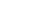 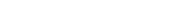 ◻esprimo il consenso al trattamento dei miei dati personali inclusi quelli considerati come categorie particolari di dati.◻ esprimo il consenso alla comunicazione dei miei dati personali ad enti pubblici e società di natura privata per le finalità indicate nell’informativa. ◻ esprimo il consenso al trattamento delle categorie particolari dei miei dati personali così come indicati nell’informativa che precede.  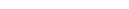 